STRUTTURA DIDATTICA SPECIALE DI LINGUE E LETTERATURE STRANIERE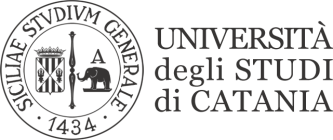                                                               RAGUSALINGUA E TRADUZIONE ARABA IIPROVA DI LINGUAI SESSIONEPROVA SCRITTA DEL 04/02/2020DATA PUBBLICAZIONE 05/02/2020Y62000346SuperatoY62000320Superato con riservaY62000337SuperatoY62000826Non superatoO92000573SuperatoY62001123Non superatoY62000746Superato